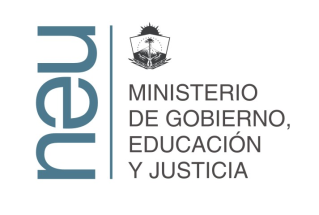 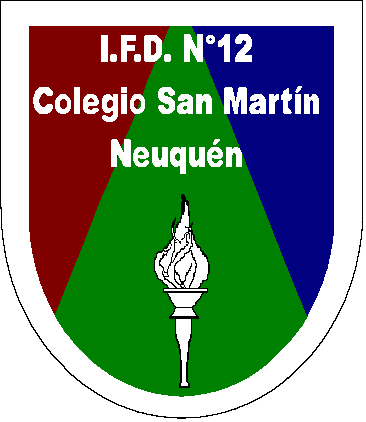 Consejo Provincial de EducaciónCPEM N 46    Neuquén Capital – NeuquénDepartamento de Educación FísicaPlanilla de Aptitud Física-Año 2021Apellido y Nombre del Alumno/a………………………………………………………………………………… DNI Nº………………………………Curso…...División…...Grupo de Educación Física: Letra o Numero…….Edad…………Fecha de Nacimiento……………...... Domicilio……………………………………………………………………Padre/Madre o Tutor…………………………………………………………………………………..…………Vinculo…………………………………….Teléfono……………………………………………………Teléfono de Emergencia………………………………….Otro…………………………….Enfermedades que ha padecido o padece (tachar lo que no corresponda)Diabetes………. Epilepsia………. Problemas de columna vertebral………. Problemas respiratorios………. Hernias………. Enfermedades cardíacas………. Alergias………. Asma………. Dificultades de visión………. Dificultades en la alimentación……….Bulimia-anorexia-otros…….Ingiere algún medicamento……… cuál?......................................................................................¿HA PADECIDO COVID-19?           SI                                  NOEn caso de SI, adjuntar controles/indicaciones médicas, referentes a las posibilidades para la realización de Actividad Física (constancia/certificado con la firma del médico)SOLO PARA QUIENES NO HAN PADECIDO COVID:Nota: Si bien es recomendable que la ficha sea cumplimentada por un profesional que realice los estudios necesarios a fin de garantizar que el alumno/a se encuentre apto para las prácticas físico-deportivas, podrá ser presentada con la sola firma de los padres, quienes serán responsables por la información que transmitan. Asimismo, deberán notificar cualquier cambio que se produzca en el presente ciclo. En caso de que el mismo/a tenga algunas de las enfermedades mencionadas, les solicitamos haga llegar el correspondiente certificado médico.(LA PRESENTA ADQUIERE CARÁCTER DE DECLARACION JURADA)Certifico que ………………………………………………………………………………………….Alumno/a de Curso……División…..Se encuentra apto, para realizar actividad física en forma normal, en las clases de Educación Física, durante el presente ciclo lectivo, y me comprometo a notificar ante cualquier cambio psicofísico que se produzca, luego de la entrega de la presente planilla.Se sugiere que su Hijo/a realice una revisación médica, antes de comenzar con las actividades. En caso de que El/La misma tenga alguna enfermedad o impedimento físico, agregar el correspondiente certificado médico.…………………………………………………………………………….			…………………………………………………………..Firma, aclaración y DNI Padre/Madre o Tutor				Firma, aclaración y DNI del Alumno/aACTA DE DECLARACIÓN JURADA APELLIDO y NOMBRE DEL  ALUMNO/A:APELLIDO y NOMBRE DEL  PADRE/MADRE/TUTOR::………………………………………………............................. DOCUMENTO (DNI Nº):…………………………TEL/CEL………………………... Bº…………………………CALLE…………………………………………….Nº…….. DECLARO: No presentar síntomas asociados a la infección de Covid-19 (fiebre, tos, falta de aire o dificultad para respirar, dolores musculares, escalofríos, dolor de garganta, pérdida del sentido del gusto o del olfato, dolor de cabeza, dolor en el pecho, entre otros). DECLARO: Comprometerme a tomar la temperatura a mi Hijo/a 15 minutos antes de asistir a la Actividad. En caso de tener 37.5 grados de temperatura NO ASISTIR A CLASE. DECLARO: Que mi Hijo/a está APTO para realizar actividades físicas.La presente planilla reviste carácter de DECLARACIÓN JURADA, los datos aportados en la presente son veraces y tienen ese carácter. DECLARO: Respetar el Protocolo Adaptado a nuestra realidad. DECLARO: Estar informado/a de las normas establecidas para la mesa de examen, ya que es una manera de tener control ante cualquier situación que se requiera por Salud. DECLARO: Comprometerme que ante cualquier novedad sobre la Salud de mi Hijo/a Informare al Establecimiento Educativo 24 hs. Antes de la Clase de Educación Física y Asistiré al Médico.DECLARO: Conocer el momento de pandemia por el cual estamos atravesando, y los riesgos a los que nos exponemos en cualquier actividad fuera del ámbito doméstico. AUTORIZO A MI HIJA/O A  REALIZAR ACTIVIDAD FISICA, EN LA CLASE DE EDUCACION FISICA                                               SI                                        NO	FIRMA DEL PADRE/MADRE/TUTOR…………………………………………………………………………………………………………………ACLARACION…………………………………………………………………………………….DNI N°………………………………………………….Acuerdo Pedagógico de Educación Física-Se deberá asistir a las clases en contra turno, en horario y días a establecer. La ausencia a la misma significa falta.-El alumno deberá tener un 70 % como mínimo de asistencia en cada trimestre.-El Padre/Madre, debe garantizar la asistencia a clases de Educación Física regularmente, respetar y hacer respetar el acuerdo pedagógico.-En caso de ausencia, se deberá traer una justificación en el Cuaderno de Comunicaciones, firmado por Padre/Madre a la clase siguiente.-Están autorizados a no asistir, quien tenga algún problema de salud, que le impida la misma o un trabajo en el horario de clases. En cada uno de los casos, deberán presentar el certificado o constancia correspondiente, para tramitar la excepción a la Materia, en un plazo no mayor de 72hs de iniciadas las clases de Educación Física. En todos los casos, no se le computará inasistencia, y deberá rendir la Materia en turnos y épocas de examen correspondiente.-En caso de necesidad de cambio de grupo u horario, deberá notificarlo con la constancia correspondiente, explicando las razones, en cuaderno de comunicaciones y ante el Departamento de Educación Física en el mismo plazo establecido, 72hs, vencido este plazo, NO SE CAMBIARÁN ALUMNOS/AS DE GRUPO.-Se deberá asistir a clases, con el cuaderno de comunicaciones.-Indumentaria adecuada: zapatillas, buzo, jogging, bermuda, pantalón corto, remera (no jeans, no cross)-Por razones de seguridad, no asistir a clases con elementos de valor, ni bijouterie, ni aros, ni pircing.Pautas para la aprobación de Educación Física-Deberán rendir y aprobar los contenidos básicos que el Profesor especifique en el Programa. La aprobación y calificaciones surgirán de las evaluaciones de las diferentes capacidades físicas y deportivas, como así los aspectos teóricos de contenidos conceptuales y la presentación de trabajos prácticos.-Asistencia a clases dentro de las cuales, se considera como aspecto actitudinal evaluativo: la puntualidad, respeto por las normas de convivencia entre pares personal docente y no docente. Asimismo, se evaluará la participación activa en las clases, como en todas las actividades que realice el Departamento.ACTUACIÓN DE LA ESCUELA EN CASO DE ACCIDENTE DENTRO DE LA CLASE: Se labrara acta de accidentes la gravedad lo requiere se llamara a emergencia y a los padres.En caso de presentarse un supuesto caso de COVID se avisará a los padres y se acompañará al estudiante al sector preparado de aislamiento …………………………………………………………………………….			…………………………………………………………..Firma, aclaración y DNI Padre/Madre o Tutor				Firma, aclaración y DNI del Alumno/aDECLARACIÓN DE RESPONSABILIDAD Se deja constancia que la información de la presente declaración jurada es de carácter RESERVADO. 